УКАЗГЛАВЫ РЕСПУБЛИКИ БАШКОРТОСТАНОБ ОБЩЕСТВЕННОМ СОВЕТЕ ПО СОДЕЙСТВИЮ РАЗВИТИЮКОНКУРЕНЦИИ ПРИ ГЛАВЕ РЕСПУБЛИКИ БАШКОРТОСТАНВ целях содействия развитию конкуренции в Республике Башкортостан постановляю:1. Образовать Общественный совет по содействию развитию конкуренции при Главе Республики Башкортостан.2. Утвердить Положение об Общественном совете по содействию развитию конкуренции при Главе Республики Башкортостан и его состав согласно приложениям N 1 и N 2 к настоящему Указу.3. Признать утратившими силу указы Президента Республики Башкортостан и Главы Республики Башкортостан по перечню согласно приложению N 3 к настоящему Указу.4. Указ вступает в силу со дня его подписания.Временно исполняющийобязанности ГлавыРеспублики БашкортостанР.ХАБИРОВУфа, Дом Республики5 марта 2019 годаN УГ-63Приложение N 1к Указу ГлавыРеспублики Башкортостанот 5 марта 2019 г. N УГ-63ПОЛОЖЕНИЕОБ ОБЩЕСТВЕННОМ СОВЕТЕ ПО СОДЕЙСТВИЮ РАЗВИТИЮКОНКУРЕНЦИИ ПРИ ГЛАВЕ РЕСПУБЛИКИ БАШКОРТОСТАН1. ОБЩИЕ ПОЛОЖЕНИЯ1.1. Общественный совет по содействию развитию конкуренции при Главе Республики Башкортостан (далее - Общественный совет) является постоянно действующим совещательным органом, образованным в целях обеспечения взаимодействия представителей общественных, научных, деловых кругов и государственных органов по разработке рекомендаций по содействию развитию конкуренции, а также в целях проведения общественной экспертизы инициатив и мер при реализации государственной политики в сфере содействия развитию конкуренции.1.2. Общественный совет является коллегиальным органом по вопросам содействия развитию конкуренции.1.3. В своей деятельности Общественный совет руководствуется Конституцией Российской Федерации, Конституцией Республики Башкортостан, нормативными правовыми актами Российской Федерации и Республики Башкортостан, а также настоящим Положением.1.4. При осуществлении своей деятельности Общественный совет взаимодействует с органами государственной власти Российской Федерации и Республики Башкортостан, органами местного самоуправления Республики Башкортостан, организациями и гражданами.1.5. Решения Общественного совета носят рекомендательный характер.2. ЦЕЛИ И ЗАДАЧИ ДЕЯТЕЛЬНОСТИ ОБЩЕСТВЕННОГО СОВЕТА2.1. Целями деятельности Общественного совета являются обеспечение взаимодействия представителей общественных, научных, деловых кругов и государственных органов по разработке рекомендаций по содействию развитию конкуренции, а также проведение общественной экспертизы инициатив и мер при реализации государственной политики в сфере содействия развитию конкуренции.2.2. К основным задачам деятельности Общественного совета относятся:а) обеспечение реализации в Республике Башкортостан Указа Президента Российской Федерации от 21 декабря 2017 года N 618 "Об основных направлениях государственной политики по развитию конкуренции", стандарта развития конкуренции в субъектах Российской Федерации, утвержденного распоряжением Правительства Российской Федерации от 17 апреля 2019 года N 768-р;б) разработка рекомендаций по содействию развитию конкуренции в Республике Башкортостан и повышению эффективности деятельности республиканских органов исполнительной власти в данной сфере;в) разработка предложений по приоритетным направлениям развития конкуренции в Республике Башкортостан;г) организация системной работы по содействию развитию конкуренции в Республике Башкортостан, формирование эффективных методологической и организационной основ реализации соответствующих мер и инициатив;д) определение целей и приоритетных направлений содействия развитию конкуренции в Республике Башкортостан, установление целевых показателей и контроль за достижением их плановых значений;е) обеспечение повышения позиций Республики Башкортостан в соответствующих федеральных рейтингах.3. ПРАВА ОБЩЕСТВЕННОГО СОВЕТА3.1. Общественный совет имеет право:а) принимать решения по вопросам содействия развитию конкуренции в Республике Башкортостан;б) вносить в республиканские органы исполнительной власти, территориальные органы федеральных органов исполнительной власти в Республике Башкортостан, органы местного самоуправления Республики Башкортостан и организации предложения по содействию развитию конкуренции в регионе;в) запрашивать в пределах своей компетенции необходимую информацию у территориальных органов федеральных органов исполнительной власти в Республике Башкортостан, республиканских органов исполнительной власти, органов местного самоуправления Республики Башкортостан и организаций;г) приглашать на свои заседания и заслушивать представителей территориальных органов федеральных органов исполнительной власти в Республике Башкортостан, республиканских органов исполнительной власти, органов местного самоуправления Республики Башкортостан, организаций и граждан;д) рассматривать и согласовывать (утверждать) подготавливаемые в целях содействия развитию конкуренции:проект перечня товарных рынков с аргументированным обоснованием выбора каждого рынка;проект плана мероприятий ("дорожной карты") по содействию развитию конкуренции в Республике Башкортостан;иную информацию и проекты правовых актов Республики Башкортостан в части их потенциального воздействия на состояние и развитие конкуренции;результаты и анализ результатов мониторинга состояния и развития конкурентной среды на рынках товаров, работ и услуг Республики Башкортостан;е) рассматривать и утверждать ежегодный доклад о состоянии конкурентной среды в Республике Башкортостан, подготавливаемый уполномоченным органом исполнительной власти Республики Башкортостан по вопросам содействия развитию конкуренции в Республике Башкортостан (далее - уполномоченный орган);ж) рассматривать и оценивать мероприятия республиканских органов исполнительной власти в части функционирования системы внутреннего обеспечения соответствия требованиям антимонопольного законодательства (далее - антимонопольный комплаенс);з) рассматривать и утверждать доклад об антимонопольном комплаенсе в органах исполнительной власти Республики Башкортостан;и) - м) исключены с 3 июля 2019 года. - Указ Главы РБ от 03.07.2019 N УГ-201.4. СОСТАВ И ОРГАНИЗАЦИЯ ДЕЯТЕЛЬНОСТИ ОБЩЕСТВЕННОГО СОВЕТА4.1. Положение об Общественном совете и его состав утверждаются Указом Главы Республики Башкортостан.4.2. В состав Общественного совета входят его председатель, заместитель председателя, ответственный секретарь и другие члены Общественного совета. Председателем Общественного совета является Глава Республики Башкортостан.4.3. Заседания Общественного совета ведет его председатель либо по его поручению заместитель председателя Общественного совета.4.4. Общественный совет проводит свои заседания по мере необходимости, но не реже одного раза в год. Заседания Общественного совета могут проводиться по инициативе республиканских органов исполнительной власти, в полномочия которых входят вопросы в соответствии с компетенцией Общественного совета.4.5. Материалы заседаний Общественного совета являются открытыми и размещаются на официальном сайте уполномоченного органа в информационно-телекоммуникационной сети "Интернет".4.6. Общественный совет правомочен проводить заседания при наличии не менее половины общего числа его членов.Члены Общественного совета обладают равными правами при обсуждении рассматриваемых на заседании вопросов.Решения Общественного совета принимаются простым большинством голосов участвующих в заседании членов Общественного совета и оформляются его решением, которое утверждается председательствующим на заседании Общественного совета. В случае равенства голосов голос председательствующего является решающим.4.7. Исключен с 3 июля 2019 года. - Указ Главы РБ от 03.07.2019 N УГ-201.4.8. Ответственный секретарь Общественного совета выполняет следующие функции:формирует повестку дня заседания Общественного совета;осуществляет организационно-техническое обеспечение деятельности Общественного совета.Приложение N 2к Указу ГлавыРеспублики Башкортостанот 5 марта 2019 г. N УГ-63СОСТАВОБЩЕСТВЕННОГО СОВЕТА ПО СОДЕЙСТВИЮ РАЗВИТИЮКОНКУРЕНЦИИ ПРИ ГЛАВЕ РЕСПУБЛИКИ БАШКОРТОСТАНПриложение N 3к Указу ГлавыРеспублики Башкортостанот 5 марта 2019 г. N УГ-63ПЕРЕЧЕНЬУКАЗОВ ПРЕЗИДЕНТА РЕСПУБЛИКИ БАШКОРТОСТАН И ГЛАВЫРЕСПУБЛИКИ БАШКОРТОСТАН, УТРАТИВШИХ СИЛУ1. Указ Президента Республики Башкортостан от 19 января 2012 года N УП-4 "Об Общественном совете по улучшению инвестиционного климата при Президенте Республики Башкортостан".2. Указ Президента Республики Башкортостан от 20 марта 2012 года N УП-151 "О внесении изменений в состав Общественного совета по улучшению инвестиционного климата при Президенте Республики Башкортостан".3. Указ Президента Республики Башкортостан от 25 июня 2012 года N УП-280 "О внесении изменений в состав Общественного совета по улучшению инвестиционного климата при Президенте Республики Башкортостан".4. Указ Президента Республики Башкортостан от 26 ноября 2012 года N УП-501 "О внесении изменений в состав Общественного совета по улучшению инвестиционного климата при Президенте Республики Башкортостан".5. Указ Президента Республики Башкортостан от 22 апреля 2013 года N УП-104 "О внесении изменений в состав Общественного совета по улучшению инвестиционного климата при Президенте Республики Башкортостан".6. Указ Президента Республики Башкортостан от 28 октября 2013 года N УП-318 "О внесении изменений в состав Общественного совета по улучшению инвестиционного климата при Президенте Республики Башкортостан".7. Указ Президента Республики Башкортостан от 19 мая 2014 года N УП-131 "О внесении изменений в состав Общественного совета по улучшению инвестиционного климата при Президенте Республики Башкортостан".8. Пункт 1 приложения к Указу Президента Республики Башкортостан от 15 декабря 2014 года N УП-367 "О внесении изменений в отдельные акты Президента Республики Башкортостан".9. Пункт 1 приложения к Указу Главы Республики Башкортостан от 30 марта 2015 года N УГ-77 "О внесении изменений в отдельные акты Президента Республики Башкортостан".10. Указ Главы Республики Башкортостан от 5 июня 2015 года N УГ-126 "О внесении изменений в Положение об Общественном совете по улучшению инвестиционного климата при Главе Республики Башкортостан".11. Указ Главы Республики Башкортостан от 3 ноября 2015 года N УГ-279 "О внесении изменений в Указ Президента Республики Башкортостан от 19 января 2012 года N УП-4 "Об Общественном совете по улучшению инвестиционного климата при Главе Республики Башкортостан".12. Пункт 1 приложения к Указу Главы Республики Башкортостан от 7 апреля 2016 года N УГ-76 "О внесении изменений в отдельные акты Президента Республики Башкортостан".13. Указ Главы Республики Башкортостан от 21 сентября 2016 года N УГ-219 "О внесении изменений в состав Общественного совета по улучшению инвестиционного климата при Главе Республики Башкортостан".14. Указ Главы Республики Башкортостан от 27 сентября 2017 года N УГ-163 "О внесении изменений в Указ Президента Республики Башкортостан от 19 января 2012 года N УП-4 "Об Общественном совете по улучшению инвестиционного климата при Главе Республики Башкортостан".15. Указ Главы Республики Башкортостан от 5 декабря 2017 года N УГ-244 "О внесении изменений в Указ Президента Республики Башкортостан от 19 января 2012 года N УП-4 "Об Общественном совете по улучшению инвестиционного климата и развитию экспорта при Главе Республики Башкортостан".16. Пункт 6 приложения к Указу Главы Республики Башкортостан от 28 марта 2018 года N УГ-42 "Об изменении и признании утратившими силу отдельных актов Президента Республики Башкортостан и Главы Республики Башкортостан".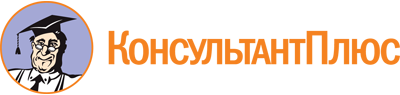 Указ Главы РБ от 05.03.2019 N УГ-63
(ред. от 28.04.2023)
"Об Общественном совете по содействию развитию конкуренции при Главе Республики Башкортостан"
(вместе с "Перечнем указов Президента Республики Башкортостан и Главы Республики Башкортостан, утративших силу")Документ предоставлен КонсультантПлюс

www.consultant.ru

Дата сохранения: 24.06.2023
 5 марта 2019 годаN УГ-63Список изменяющих документов(в ред. Указов Главы РБ от 03.07.2019 N УГ-201,от 09.06.2020 N УГ-207, от 10.03.2021 N УГ-114,от 26.05.2021 N УГ-247, от 17.02.2022 N УГ-60,от 05.05.2022 N УГ-260, от 28.04.2023 N УГ-303)Список изменяющих документов(в ред. Указа Главы РБ от 03.07.2019 N УГ-201)Список изменяющих документов(в ред. Указов Главы РБ от 26.05.2021 N УГ-247,от 17.02.2022 N УГ-60, от 05.05.2022 N УГ-260, от 28.04.2023 N УГ-303)Хабиров Р.Ф.-Глава Республики Башкортостан, председатель Общественного советаЗабелин М.В.-Руководитель Администрации Главы Республики Башкортостан, заместитель председателя Общественного советаАрсланова Г.М.-председатель Государственного комитета Республики Башкортостан по конкурентной политике, ответственный секретарь Общественного советаАбрамова И.Е.-Уполномоченный по защите прав предпринимателей в Республике Башкортостан (по согласованию)Аглиуллин И.Н.-председатель Союза сельскохозяйственных товаропроизводителей Республики Башкортостан (по согласованию)Армянинов И.В.-генеральный директор ООО "Кармановский рыбхоз" (по согласованию)Афзалов Р.А.-министр предпринимательства и туризма Республики БашкортостанБаулин О.А.-ректор ФГБОУ ВО "Уфимский государственный нефтяной технический университет" (по согласованию)Гурин С.В.-генеральный директор ООО "Башкирские распределительные электрические сети" (по согласованию)Гусев А.Н.-министр торговли и услуг Республики БашкортостанДубовский А.Н.-руководитель некоммерческого партнерства "Региональный центр общественного контроля в сфере жилищно-коммунального хозяйства Республики Башкортостан" (по согласованию)Закомалдин М.И.-Уполномоченный по правам человека в Республике БашкортостанИванова Л.Х.-министр семьи, труда и социальной защиты населения Республики БашкортостанКашапов М.Д.-управляющий Отделением - Национальным банком по Республике Башкортостан Уральского главного управления Центрального банка Российской Федерации (по согласованию)Клебанов А.В.-министр транспорта и дорожного хозяйства Республики БашкортостанКрюков В.А.-председатель Региональной общественной организации "Республиканское объединение защиты прав потребителей" Республики Башкортостан (по согласованию)Лукманов А.Р.-генеральный директор ООО "Газпром межрегионгаз Уфа" - управляющей организации ПАО "Газпром газораспределение Уфа" (по согласованию)Лупашко А.И.-президент некоммерческого партнерства "Национальное объединение технологических и ценовых аудиторов" (по согласованию)Муратов Р.Х.-первый заместитель Премьер-министра Правительства Республики Башкортостан - министр экономического развития и инвестиционной политики Республики БашкортостанНазаров А.Г.-Премьер-министр Правительства Республики БашкортостанНасибуллин А.Р.-руководитель регионального отделения Российского союза промышленников и предпринимателей и регионального объединения работодателей "Союз работодателей Республики Башкортостан", генеральный директор ООО "НПП "Нефтегазинжиниринг" (по согласованию)Николаева Л.Р.-председатель Совета Башкирского регионального отделения Общероссийской общественной организации малого и среднего предпринимательства "Опора России" (по согласованию)Полянская Н.Ю.-министр земельных и имущественных отношений Республики БашкортостанСаетов Р.Р.-исполняющий обязанности министра строительства и архитектуры Республики БашкортостанТажитдинов И.А.-заместитель Премьер-министра Правительства Республики Башкортостан, председатель Республиканской комиссии по проведению административной реформыФазрахманов И.И.-заместитель Премьер-министра Правительства Республики Башкортостан - министр сельского хозяйства Республики БашкортостанХомяков А.Н.-руководитель Управления Федеральной антимонопольной службы по Республике Башкортостан (по согласованию)Хуснутдинова Э.К.-директор Института биохимии и генетики федерального государственного бюджетного научного учреждения Уфимский федеральный исследовательский центр Российской академии наук" (по согласованию)Щербацкий А.А.-председатель Совета Ассоциации организаций предпринимательства Республики Башкортостан (по согласованию)